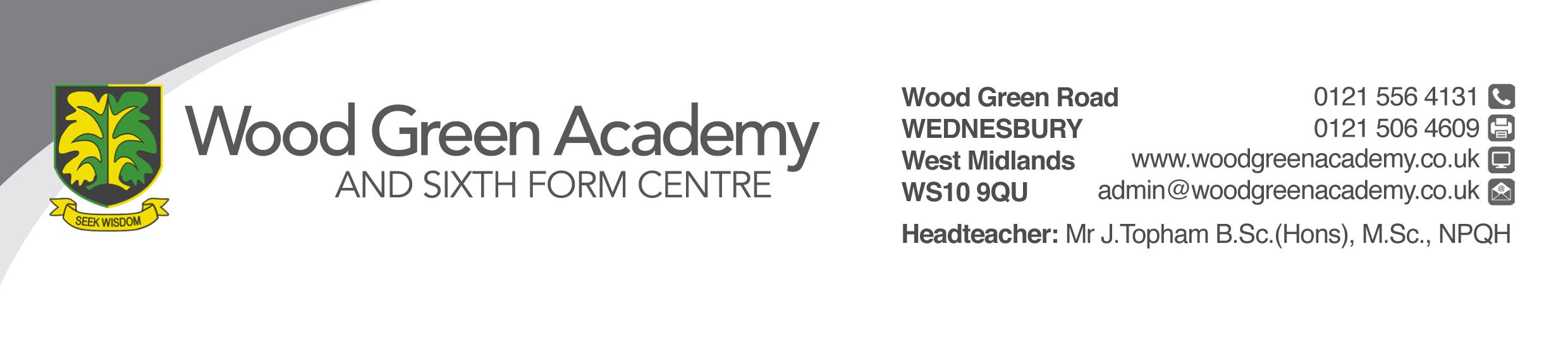 Job DescriptionSchool Attendance Manager CONTRACT: 		Permanent  Full time: 37 hours per week   /   TERM TIME ONLY SALARY SCALE:  		Band E 			Starting Point 18    £24, 982    pro rata for term time only Responsible to:		Assistant Headteacher: Director of Behaviour and AttendanceDeputy Headteacher: Director: Safeguarding and WelfareKey Contacts:		Form Tutors in Year TeamParentsKey outside agenciesStudent Welfare ManagerSENCo			Year LeadersResponsible for:	NADuties and responsibilities Take an active role in carrying out the attendance policy of the school.Investigate continued absences of pupils to determine if such absences are lawful and known to parents. Conduct investigations to locate truanting students and enforce compliance of applicable laws, codes and requirements. To lead whole school initiatives to improve attendanceMaintain accurate records and have the ability to write complex reports.Follow up unexplained absences with parents and students. Follow up any post registration truancy. To be available for parents during the day. To ensure that parents and students always understand and subscribe to the values and ethos of Wood Green Academy in relation to attendance and stress its importance.To take an active role in ensuring that all eligible parents apply for Free School Meals for students on role.To encourage parents to have high aspirations for their children.To attend meetings with parents and external agencies when required.To monitor attendance patterns on a short/medium/long term basis and report them to the Year Leaders and Assistant Headteacher – Director of Behaviour and Attendance. To implement home visits regarding attendance and safeguarding issues.To monitor, and amend when necessary, the attendance policies for students in collaboration with the Assistant Headteacher Director of Behaviour and Attendance. To monitor, and amend when necessary, the academy admissions policy, including the annual statement of appeals, in collaboration with the Deputy Head – Safeguarding and Welfare. To suggest and implement innovative strategies aimed atimproving the attendance of vulnerable groups.To liaise with Year Leaders and Student Support Managers to raise the attendance of individual students in their year group.To prepare all paperwork for referrals to Attendance and Prosecution Service including gathering evidence from school to be used in court proceedings.Attending court as a witness, where necessary, to enable effective prosecution.To liaise with the Attendance and Prosecution Service to make referrals for students with irregular attendance, students who have taken unauthorised leave of absence from school and to report Children Missing Education.To carry out the administrative duties relating to the Internal Exclusion Unit, fixed term and permanent exclusions.To administer the ‘in year’ applications for school places at the Academy. To administer the waiting lists for admission to the Academy.To arrange and carry out testing for students who are new to the academy.To make referrals to Alternative Provision when required (Albright and Shepwell school)To attend half-termly reviews for Alternative Provision placements (Albright and Shepwell school).To organise and attend weekly breakfast club with SSM for Pupil Premium.To attend fortnightly inclusion meetings with Deputy Head – Safeguarding and Welfare.To complete all safeguarding checks for leavers and complete removal from roll paperwork.To carry out any other reasonable duties as directed by the Governors or Headteacher.Clerk to the Governors discipline committee including: Contact Governors to arrange dates. Prepare paperwork for meeting. Deliver exclusion packs to parents.Typing up minutes of exclusion hearings.Other:To undertake access arrangements during internal and external examinations as required.It is your responsibility to carry out your duties in line with the Academy’s policy on equality and be sensitive and caring to the needs of the disadvantaged, promoting a positive approach to a harmonious working environment. You should act as an exemplar on these issues and should identify and monitor training for yourself and any employees for whom you are responsible, in line with this policy, the Equality Standard and obligations under the Race Relations (Amendment) Act 2000.The post holder must at all times carry out his/her responsibilities with due regard to the Academy's policy, organisation and arrangements for Health and Safety at Work.Attend any necessary training.Any other duty that may be appropriate to achieve the objectives of the post commensurate with the post holder’s salary grade, abilities and aptitudes.This job description may be amended at any time in discussion between the Headteacher and yourself, but in any case will be reviewed before the commencement of the next Performance Management cycle.Signed _______________________________   Date ________________(Student Support Manager)Signed _______________________________   Date _________________(Headteacher)